Российская ФедерацияКурганская областьБелозерский район             Муниципальное образование Новодостоваловский сельсовет                Администрация Новодостоваловского сельсоветаПОСТАНОВЛЕНИЕот  14 декабря 2012 года  № 75с. Новодостовалово.   Об утверждении  Административного  регламента  Администрации  Новодостоваловского  сельсовета  по предоставлению  муниципальной услуги  по выдаче документов( выписки из похозяйственной  книги,  справок и иных документов).В соответствии с распоряжением Правительства Российской Федерации от 17.12.2009г.  № 1993-р «Об утверждении сводного перечня первоочередных и муниципальных услуг, предоставляемых в электронном виде», Федеральным законом от 27.07.2010г. № 210-ФЗ «Об организации предоставления государственных и муниципальных услуг», Устава Новодостоваловского сельсовета Белозерского  района    Курганской  области и в целях повышения качества исполнения и доступности результатов предоставления муниципальной услуги Администрацией Новодостоваловского сельсовета по выдаче документов (выписки из похозяйственной  книги,  справок и иных документов, Администрация  Новодостоваловского сельсоветаПОСТАНОВЛЯЕТ:	1. Утвердить Административный  регламент предоставления муниципальной  услуги   Администрацией Новодостоваловского сельсовета Белозерского  района   Курганской  области  по выдаче документов (выписки из похозяйственной  книги,  справок и иных документов) согласно приложению.2. Ответственность за соблюдением Административного регламента возложить на ведущего специалиста Новодостоваловского  сельсовета  Достовалову О.Г.            3. Обнародовать настоящее постановление с приложением в Новодостоваловской, Романовской сельских библиотеках и на информационных стендах д. Мокино, д. Петуховское, д. Песьяное, и разместить на сайте Администрации  Белозерского района (по согласованию): http://belozerka.ru/.4. Контроль за выполнением настоящего постановления оставляю за собой.  Глава  Новодостоваловского  сельсовета:                                    В.В.Волынцев.                                                                                  Приложение  к  Постановлению   Администрации                                                                                             Новодостоваловского сельсовета  от 14.12.2012 г.  № 75                                                                                              «Об утверждении  Административного регламента                                                                                              Администрации   Новодостоваловского  сельсовета                                                                                              предоставления  муниципальной   услуги  по выдаче                                                                                                                                                                                                                                                                                                                                                                                                                                            документов (выписки из похозяйственной  книги,                                                                             справок и иных документов»Административный  регламент предоставления муниципальной  услуги   Администрацией  Новодостоваловского  сельсовета  Белозерского  района   Курганской  области  по выдаче документов (выписки из похозяйственной  книги,  справок и иных документов)﻿                                           I. Общие положения.          1.1. Наименование муниципальной услуги       Административный регламент предоставления муниципальной услуги Администрацией  Новодостоваловского  сельсовета  по выдаче документов (выписки из похозяйственной книги,  справок и иных документов) (далее - Административный регламент) разработан в целях повышения качества исполнения и доступности результатов предоставления муниципальной услуги по выдаче документов (выписки из похозяйственной книги,  справок и иных документов)  (далее -муниципальная услуга), создание комфортных условий для получателей муниципальной услуги (далее- заявители), и определяет порядок, сроки и последовательность действий (административных  процедур)  Администрацией Новодостоваловского сельсовета  при предоставлении муниципальной услуги.        1.2.Наименование органа местного самоуправления, предоставляющего муниципальную услугу       1.2.1. Предоставление муниципальной услуги осуществляет Администрация Новодостоваловского сельсовета (далее  -  Администрация).     1.2.2. Предоставление муниципальной услуги осуществляет специалист  Администрации Новодостоваловского сельсовета.         1.3. Нормативные правовые акты, регулирующие исполнение муниципальной услуги:     * Конституция Российской Федерации от 12 декабря 1993 года (Российская газета. 1993. № 237; Собрание законодательства РФ, 26 января 2009 года. № 4, ст. 445);      * Федеральный закон от 22 октября 2004 года № 125 - ФЗ «Об архивном деле в Российской Федерации» (Собрание законодательства РФ, 2004. № 4.3. ст. 4169; 2006. № 50. ст. 5280; 2007, № 49, ст. 6079; 2008. № 20, ст. 2253);      *Федеральным законом от 2 мая 2006 года № 59-ФЗ «О порядке рассмотрения обращений граждан Российской Федерации» (Собрание законодательства РФ, 2006, № 19. ст. 2060);      *постановлением Правительства Российской Федерации от 15 июня 2009 года № 478 «О единой системе информационно-справочной поддержки граждан и организаций по вопросам взаимодействия с органами исполнительной власти и органами местного самоуправления с использованием информационно-телекоммуникационной сети Интернет» (Сборник законодательства РФ. 22.06.2009г., № 25, ст. 3061);      * иными федеральными законами, соглашениями федеральных органов исполнительной власти и органов исполнительной власти Курганской области, другими областными законами, а также иными нормативными правовыми актами Российской Федерации и органов муниципальной власти  Белозерского района.               1.4. Результат предоставления муниципальной услуги      1.4.1. Конечным результатом предоставления муниципальной услуги является выдача либо отказ в выдаче выписки (справки) из похозяйственной книги и иных документов.               1.5.Описание заявителей       1.5.1. Заявителями муниципальной услуги являются:       физические лица;        юридические лица;        1.5.2. От имени физических лиц и индивидуальных предпринимателей могут действовать любые заинтересованные лица в соответствии с законодательством Российской Федерации.       1.5.3. От имени юридических лиц могут действовать лица, действующие в соответствии с законом, иными нормативными правовыми актами и учредительными документами, без доверенности; представители в силу полномочий, основанных на доверенности или  договоре. В предусмотренных законом случаях от имени юридического лица могут действовать его участники.      II. Требования к порядку предоставления муниципальной услуги.     2.1. Порядок информирования о правилах предоставления муниципальной услуги       2.1.1. Место нахождения  Администрации  Новодостоваловского сельсовета: 641367   Курганская область,  Белозерский   район,  с. Новодостовалово, пер. Школьный, 3.    2.1.2. График (режим) приема заинтересованных лиц по вопросам предоставления муниципальной услуги должностными лицами Администрации Новодостоваловского сельсовета :             понедельник     08.00-16.00, перерыв 12.00-13.00             вторник             08.00-16.00, перерыв 12.00-13.00             среда                  08.00-16.00, перерыв 12.00-13.00             четверг              08.00-16.00, перерыв 12.00-13.00             пятница             08.00-16.00, перерыв 12.00-13.00             суббота               выходной             воскресенье       выходной       2.1.3 Справочные телефоны:Глава Новодостоваловского  сельсовета, тел. (8-35232) 2-51-39;специалист Администрации Новодостоваловского  сельсовета, тел. (8-35232) 2-51-39.      2.1.4. Адрес электронной почты Администрации Новодостоваловского  сельсовета: adm45ss09@gmail.com.      2.1.5. Информация о порядке предоставления муниципальной услуги представляется:      - непосредственно специалистом  Администрации Новодостоваловского  сельсовета при личном обращении;       - с использованием средств почтовой, телефонной связи и электронной почты;       - посредством размещения в информационно - телекоммуникационных  сетях общего пользования (в сети Интернет на официальном сайте Администрации   Белозерского  района: http://belozerka.ru/, обнародования  в  местах, определенных Уставом Новодостоваловского  сельсовета Белозерского района Курганской области;       2.1.6. Основными требованиями к информированию заявителей являются:      достоверность предоставляемой информации;      четкость  изложения информации;      полнота информирования;      наглядность форм предоставляемой информации;      удобство и доступность получения информации;      оперативность предоставления информации;       2.1.7. Порядок проведения специалистом Администрации Новодостоваловского  сельсовета консультаций по вопросам предоставления  муниципальной услуги представлен в пункте 2.7. настоящего Административного регламента.       2.1.8. Заявители, направившие в  Администрацию Новодостоваловского  сельсовета документы для предоставления муниципальной услуги, в обязательном порядке информируются специалистом Администрации   сельсовета по вопросам, указанным в пункте 2.7.2 настоящего Административного регламента.       2.1.9. В любое время с момента приема документов, указанных в пункте 2.2.2. настоящего Административного регламента,  заявитель имеет право на получение сведений о прохождении процедуры предоставления муниципальной услуги при помощи телефона, электронной почты, или посредством личного посещения Администрации Новодостоваловского сельсовета.      2.1.10. Для получения сведений о прохождении процедур по предоставлению муниципальной услуги заявителем указываются (называются) дата и входящий номер, указанные в полученном заявителем втором экземпляре заявления. Заявителю предоставляются сведения о том, на каком этапе (в процессе выполнения какой административной процедуры) находится представленный им пакет документов.       2.2. Перечень документов, необходимых для  предоставления муниципальной услуги2.2.1. Основанием для рассмотрения Администрацией Новодостоваловского  сельсовета вопроса о предоставлении муниципальной услуги лицам, указанным в пункте 1.5.1. настоящего Административного регламента, является письменное обращение (заявление) заявителя.2.2.2. Для принятия решения о предоставлении муниципальной услуги в Администрацию  Новодостоваловского  сельсовета заявителем представляются следующие документы:а) для физического лица:- заявление (Приложение 1 к настоящему Административному регламенту);б) для юридического лица:- заявление (Приложение  2 к настоящему Административному регламенту);- документы, необходимые для выдачи тех или иных справок:А.  Для справки о составе семьи:         - документ, удостоверяющий личность заявителя (представителя заявителя);        - документ, удостоверяющий полномочия представителя заявителя (доверенность и т.п.).          Б. Для справки с места жительства умершего:        - документ, удостоверяющий личность заявителя (представителя заявителя);        - документ, удостоверяющий полномочия представителя заявителя (доверенность и т.п.).          В. Для выписки из похозяйственной книги:            -  документ, удостоверяющий личность заявителя (представителя заявителя);            - документ, удостоверяющий полномочия представителя заявителя (доверенность и т.п.).Г. Для выписки из похозяйственной книги на получение банковской ссуды:            -  документ, удостоверяющий личность заявителя (представителя заявителя);            - документ, удостоверяющий полномочия представителя заявителя (доверенность и т.п.).Д. Для справки о наличии земельного участка, скота (для осуществления продажи сельскохозяйственной продукции):            - документ, удостоверяющий личность заявителя (представителя заявителя);            - документ, удостоверяющий полномочия представителя заявителя (доверенность и т.п.).Е. Для обзорной справки для нотариуса:- ксерокопия паспорта и нотариально заверенной доверенности доверенного лица).Ж. Для справки о наличии личного подсобного хозяйства для получения социальных пособий:- паспорт заявителя.2.2.3. По своему желанию заявитель дополнительно может представить иные документы, которые, по его мнению, имеют значение для предоставления муниципальной услуги.2.2.4. Администрация  Новодостоваловского сельсовета  не вправе требовать от заявителя представления документов, не предусмотренных настоящим Административным регламентом.           2.2.5. Прием документов по предоставлению муниципальной услуги осуществляется по адресу: 641367   Курганская область  Белозерский  район  с. Новодостовалово, пер. Школьный, 3, в Администрации Новодостоваловского сельсовета, в соответствии с режимом работы, указанным в пункте 2.1.2. настоящего Административного регламента.           2.3. Сроки исполнения муниципальной функции:2.3.1. Общий срок осуществления процедуры по предоставлению муниципальной услуги  10  рабочих дней со дня подачи заявления и документов, предусмотренных пунктом 2.2.2. настоящего Административного регламента.2.3.2. В общий срок осуществления процедуры по предоставлению муниципальной услуги не входят периоды времени, затраченные заявителем на исправление и доработку документов, предусмотренных пунктом 2.2.2. настоящего Административного регламента.2.3.3. Начало общего срока осуществления процедуры по предоставлению муниципальной услуги исчисляется с даты представления  заявителем полного комплекта документов, предусмотренных пунктом 2.2.2. настоящего Административного регламента, не требующих исправления и доработки.2.3.4. Время ожидания в очереди на прием к должностному лицу или для получения консультации не должно превышать 30 минут.2.4. Перечень оснований для приостановления либо отказа в предоставлении муниципальной услугиОснованиями для приостановления либо отказа в предоставлении муниципальной услуги являются:- наличие в представленных документах исправлений, серьезных повреждений, не позволяющих однозначно истолковать их содержание;- непредставление документов, указанных в пункте 2.2.2. настоящего Административного регламента;- документы, представленные заявителем, не соответствуют требованиям пункта 2.8. настоящего Административного регламента.2.5. Требования к местам предоставления муниципальной услуги2.5.1. Требования к размещению и оформлению помещений.Помещения Администрации Новодостоваловского  сельсовета должны соответствовать санитарно – эпидемиологическим правилам и нормативам «Гигиенические требования к персональным электронно – вычислительным машинам и организации работы. СанПиН 2.2.2/2.4.1340-03» и «Гигиенические требования к естественному, искусственному и совмещенному освещению жилых и общественных зданий. СанПиН 2.2.1/2.1.1.1278-03»; Рабочее место специалиста  должно быть оборудовано персональным компьютером с возможностью доступа к необходимым информационным базам данных, печатающим и сканирующим устройствам.2.5.2. Требования к оформлению входа в здание:здание (строение), в котором расположена Администрация Новодостоваловского  сельсовета должно быть оборудовано входом для свободного доступа заявителей в помещение;2.5.3. Требования к местам для информирования заявителей, получения информации и заполнения необходимых документов:организация приема заявителей осуществляется ежедневно в течение всего рабочего времени в соответствии с графиком, приведенным в пункте 2.1.2 настоящего Административного регламента.2.5.4. Требования к местам приема заявителей:кабинет приема заявителей должен быть оборудован информационной табличкой с указанием:фамилии, имени, отчества и должности специалиста, осуществляющего предоставление муниципальной услуги;2.5.5. На территории, прилегающей к зданию (строению), в котором осуществляется прием граждан, оборудуются места для парковки автотранспортных средств. Доступ граждан к парковочным местам является бесплатным.Места предоставления муниципальной услуги оснащаются с учётом обеспечения возможности реализации прав Заявителей – инвалидов, включая инвалидов, использующих кресла – коляски, их удобства и комфорта:- вход в здание при необходимости оборудуются пандусами. В случае  технической невозможности оборудования пандусами при в ходе в здание Администрации  Новодостоваловского сельсовета  устанавливается кнопка вызова;- помещение выбирается с примыкающими к нему необходимой ширины дверными и коридорными проёмами.- наличие не менее одного парковочного места для парковки специальных транспортных средств инвалидов.2.6. Другие положения, характеризующие требования к предоставлению муниципальной услуги2.6.1. Муниципальная услуга предоставляется бесплатно.2.6.2. Информирование заинтересованных лиц осуществляется бесплатно.2.6.3. Документы, указанные в подразделе пункта 2.2.2. настоящего Административного регламента, могут быть направлены в Администрацию Новодостоваловского  сельсовета почтовым отправлением с объявленной ценностью при его пересылке. 2.7. Порядок получения консультаций о предоставлении муниципальной услуги2.7.1. Консультации по вопросам предоставления муниципальной услуги осуществляются специалистом Администрации Новодостоваловского  сельсовета при личном контакте с заявителями, а также с использованием средств Интернет, почтовой, телефонной связи и посредством электронной почты.При ответах на телефонные звонки и обращения граждан по вопросу получения муниципальной услуги специалист Администрации Новодостоваловского  сельсовета обязан:начинать ответ на телефонный звонок с информации о наименовании органа, в который позвонил гражданин, фамилии, имени, отчестве и должности специалиста, принявшего телефонный звонок;подробно в корректной форме информировать заинтересованное лицо о порядке получения муниципальной услуги;при невозможности самостоятельно ответить на поставленные вопросы, переадресовать звонок заявителя на другое должностное лицо; избегать конфликтных ситуаций, способных нанести ущерб их репутации или авторитету органа местного самоуправления;соблюдать права и законные интересы заявителей;2.7.2. Консультации предоставляются по следующим вопросам:перечню документов, необходимых для предоставления муниципальной услуги, комплектности (достаточности) представленных документов;источнику получения документов, необходимых для предоставления муниципальной услуги (орган, организация и их местонахождение);времени приема и выдачи документов;срокам предоставления муниципальной услуги;порядку обжалования действий (бездействия) и решений, осуществляемых и принимаемых в ходе предоставления муниципальной услуги;2.7.3. Консультации и приём специалистом Администрации Новодостоваловского сельсовета граждан и организаций осуществляются в соответствии с режимом работы Администрации Новодостоваловского  сельсовета, указанным в пункте 2.1.2 настоящего Административного регламента.2.8. Требования к оформлению документов, представляемых заявителями2.8.1. В  заявлении  указываются следующие обязательные характеристики:  а) для физического лица:реквизиты лица (фамилия,  имя, отчество физического лица, дата выдачи и номер паспорта, дата и место рождения, место жительства, номер телефона (при наличии); б) для юридического лица:реквизиты лица (полное наименование юридического лица, номер телефона);  2.8.2. Заявление может быть заполнено от руки или машинописным способом и распечатано посредством электронных печатающих устройств.2.8.3. Заявление может быть оформлено как заявителем, так и по его просьбе специалистом, осуществляющим подготовку документов по предоставлению муниципальной услуги.2.8.4. Заявление на предоставление муниципальной услуги при личном обращении заявителя  формируется в 2 (двух) экземплярах и подписывается заявителем.2.8.5. Копии документов, указанных в пункте 2.2.2. настоящего Административного регламента, за исключением заявления, представляются вместе с оригиналами. После сличения оригинала документа и его копии к делу приобщается копия документа, а оригинал возвращается заявителю.2.8.6. Копии документов, указанных в пункте 2.2.2. настоящего Административного регламента должны быть пронумерованы, заверены подписью заинтересованного лица либо подписью руководителя и печатью организации (индивидуального предпринимателя), представляющего документы, в случае отсутствия печати – подписью с расшифровкой.III. Административные процедуры3.1. Последовательность административных действий (процедур)3.1.1. Предоставление муниципальной услуги включает в себя следующие административные процедуры:прием и регистрация документов; проверка на правильность заполнения запроса заявления;анализ тематики поступившего заявления;выдача документов или письма об отказе.3.1.2. Последовательность административных действий (процедур) по предоставлению муниципальной услуги отражена в блок – схеме, представленной в Приложении № 3 к настоящему Административному регламенту.3.2. Приём и регистрация документов3.2.1. Основанием для начала предоставления муниципальной услуги является предоставление комплекта документов, предусмотренных пунктом 2.2.2. настоящего Административного регламента, направленных заявителем по почте или доставленных в Администрацию Новодостоваловского  сельсовета.3.2.1.1. Направление документов по почте.Специалист Администрации Новодостоваловского  сельсовета, ответственный за выдачу документов копий выписок из похозяйственной книги, справок, вносит в  книгу учета входящих  в Администрацию  Новодостоваловского сельсовета документов запись о приеме документов, в том числе:регистрационный номер;дату приема документов;наименование заявителя;наименование входящего документа;дату и номер исходящего документа заявителя;На заявлении заявителя проставляется штамп установленной формы с указанием входящего регистрационного номера и дата поступления документов. В день поступления документов специалист Администрации Новодостоваловского сельсовета, ответственный за выдачу документов копий выписок из похозяйственной книги, справок, все документы передаёт Главе администрации.3.2.1.2. Представление документов заявителем при личном обращении.Специалист Администрации Новодостоваловского  сельсовета, ответственный за выдачу документов копий выписок из похозяйственной книги, справок:устанавливает предмет обращения, устанавливает личность заявителя, проверяет документ, удостоверяющий личность.фиксирует получение документов путем внесения регистрационной записи в книгу учета входящих документов, указывая:регистрационный номер;дату приема документов;наименование заявителя;наименование входящего документа;дату и номер исходящего документа заявителя.На заявлении проставляет штамп установленной формы с указанием входящего регистрационного номера и даты поступления документов;передает заявителю второй экземпляр заявления (копия), а первый экземпляр помещает в дело документов;передаёт Главе Администрации все документы в день их поступления.Регистрация документов осуществляется специалистом в день поступления документов.Общий максимальный срок приема документов от физических лиц не должен превышать 5 минут.Общий максимальный срок приема документов от юридических лиц не должен превышать 10 минут.3.3.Проверка на правильность заполнения запроса заявления3.3.1.Основанием для начала предоставления муниципальной услуги на правильность заполнения заявления является получение визы Главы Новодостоваловского  сельсовета.Ответственным за исполнение данной административной процедуры является специалист  Администрации сельсовета, ответственный за предоставление муниципальной услуги.Срок исполнения данной административной процедуры составляет не более 1 рабочего дня.Специалист Администрации сельсовета, ответственный за предоставление муниципальной услуги:        в случае не соответствия заявления требованиям, установленным пунктом 2.2 административного регламента, специалист  Администрации  сельсовета, ответственный за предоставление муниципальной услуги, в течение 3 (трех) дней с момента регистрации заявления готовит уведомление об отказе в предоставлении муниципальной услуги и передает его на рассмотрение Главе  сельсовета. Глава сельсовета  рассматривает уведомление об отказе и подписывает уведомление об отказе в предоставлении муниципальной услуги.Специалист   Администрации  сельсовета в течение трех дней со дня регистрации заявления направляет подписанное уведомление об отказе заявителю по почте. При личной явке заявителя причины отказа могут быть сообщены в устной форме.В случае отсутствия в заявлении оснований для отказа в предоставлении муниципальной услуги специалист  Администрации  сельсовета, ответственный за предоставление муниципальной услуги, принимает решение о проведении анализа тематики поступившего заявления.Результатом исполнения административной процедуры является принятие решения о проведении анализа тематики заявления, отказ в предоставлении муниципальной услуги.3.4.Анализ тематики поступившего заявления;   3.4.1.Основанием для начала анализа тематики поступившего заявления и исполнение заявления является принятие решения о проведении тематики заявления.Ответственным за исполнение данной административной процедуры является должностное лицо Администрации сельсовета, ответственное за предоставление муниципальной услуги.Срок исполнения данной административной процедуры составляет не более 3 дней.Специалист Администрации сельсовета, ответственный за предоставление муниципальной услуги:осуществляет просмотр и изучение карточек, листов фондов, научно-справочного аппарата, описей дел для выявления запрашиваемых сведений;определяет наличие и местонахождение архивных документов, необходимых для исполнения, для чего определяет вид документов (управленческая документация, по личному составу), необходимый для исполнения заявления.В случае наличия запрашиваемой информации в администрации Новодостоваловского сельсовета  должностное лицо, ответственное за предоставление муниципальной услуги:готовит копии выписок из похозяйственной книги, справок и иных документов;направляет копии выписок из похозяйственной книги, справок и иных документов на подпись Главе сельсовета.В случае отсутствия запрашиваемой информации в    Администрации сельсовета  специалист, ответственный за предоставление муниципальной услуги:       готовит уведомление об отсутствии запрашиваемых сведений;       направляет уведомление главе администрации на подпись.       Результат исполнения административной процедуры является подписание Главой Новодостоваловского сельсовета копии выписок из похозяйственной книги, справок и иных документов, уведомления об отсутствии запрашиваемых сведений.     3.5. Выдача документов или письма об отказе.     3.5.1.Основанием для начала данной административной процедуры является подписание Главой Новодостоваловского сельсовета копии выписок из похозяйственной книги, справок и иных документов, уведомления об отсутствии запрашиваемых сведений.       Ответственным за исполнение данной административной процедуры является специалист  Администрации Новодостоваловского сельсовета, ответственный за предоставление муниципальной услуги.Максимальное время, затраченное на административную процедуру не должно превышать  3 дней.       Специалист Администрации Новодостоваловского сельсовета, ответственный за предоставление муниципальной услуги:     готовит сопроводительное письмо о направлении копии выписок из похозяйственной книги, справок и иных документов, уведомления об отсутствии запрашиваемых сведений;     обеспечивает подписание сопроводительного письма Главой   Администрации;     при наличии контактного телефона в заявлении устанавливает возможность выдачи документов лично заявителю;     извещает заявителя о времени получения документов.        В случае отсутствия возможности выдачи документов лично заявителю специалист администрации, ответственный за предоставление муниципальной услуги:     направляет сопроводительное письмо с приложением копии выписок из похозяйственной книги, справок и иных документов, уведомления об отсутствии запрашиваемых сведений заявителю по почтовому адресу, указанному в заявлении либо по электронной почте на адрес электронной почты, указанный заявителем.        Результатом исполнения административной процедуры является  выдача (направление по почте  либо по электронной почте) заявителю копии выписок из похозяйственной книги, справок и иных документов, уведомления об отсутствии запрашиваемых сведений.IV. Порядок и формы контроля за предоставлением муниципальной услуги4.1. Текущий контроль за соблюдением последовательности действий по предоставлению муниципальной услуги, определенных настоящим Административным регламентом, и принятием решений специалистом осуществляется  Главой Новодостоваловского сельсовета.4.2. Специалист, ответственный за предоставление муниципальной услуги несёт персональную ответственность за сроки и порядок исполнения каждой административной процедуры, указанной в настоящем Административном регламенте.Персональная ответственность специалиста закрепляется в его должностных инструкциях  в соответствии с требованиями законодательства.4.2.1. Специалист, ответственный за предоставление муниципальной услуги, несет персональную ответственность за:         прием и регистрацию заявления;         проверку на правильность заполнения заявления;         исполнение заявления;         выдачу копии выписок из похозяйственной книги, справок и иных документов, уведомления об отсутствии запрашиваемой информации.4.3. Контроль за полнотой и качеством предоставления муниципальной услуги осуществляет Глава Новодостоваловского сельсовета в форме регулярных проверок соблюдения и исполнения специалистом положений Административного регламента, иных нормативных правовых актов Российской Федерации и   Курганской области. По результатам проверок Глава Новодостоваловского сельсовета дает указания по устранению выявленных нарушений, контролирует их исполнение.Периодичность осуществления текущего контроля составляет 1 раз в неделю.4.4. Контроль за полнотой и качеством предоставления муниципальной услуги осуществляется на основании индивидуальных правовых актов Администрации Новодостоваловского сельсовета и обращений заинтересованных лиц в целях выявления и устранения нарушений прав заявителей, рассмотрения, принятия решений и подготовки ответов на обращения заявителей, содержащих жалобы на действия (бездействия) специалистов, а также проверки исполнения положений настоящего Административного регламента.4.5. Периодичность проведения проверок может носить плановый характер (осуществляться на основании утвержденного графика проведения проверок) и внеплановый характер (по конкретным обращениям заинтересованных лиц).4.6. При проверке могут рассматриваться все вопросы, связанные с предоставлением муниципальной услуги (комплексные проверки) или отдельные вопросы (тематические проверки).4.7. Для проведения проверки полноты и качества предоставления муниципальной услуги индивидуальным правовым актом Администрации Новодостоваловского сельсовета формируется комиссия, председателем которой является Глава Новодостоваловского сельсовета и в которую входят  специалисты Администрации Новодостоваловского сельсовета.Комиссия имеет право:разрабатывать предложения по вопросам предоставления муниципальной услуги;привлекать к своей работе экспертов, специализированные консультационные, оценочные и иные организации.Комиссия прекращает свою деятельность после окончания проведения проверки. Результаты деятельности комиссии оформляются в виде справки, в которой отмечаются выявленные недостатки и предложения по их устранению.Справка подписывается председателем комиссии. 4.8. По результатам проведенных проверок в случае выявления нарушений прав заявителей осуществляется привлечение виновных лиц к дисциплинарной ответственности в соответствии с законодательством Российской Федерации.                                                                                                                                                             V. Порядок обжалования действий (бездействий) и  решений, осуществляемых (принятых) в ходе предоставления муниципальной услуги5.1. Действия (бездействие) и решения лиц Администрации Новодостоваловского сельсовета, осуществляемые (принятые) в ходе предоставления муниципальной услуги, могут быть обжалованы заинтересованными лицами в досудебном и судебном порядке в соответствии с законодательством Российской Федерации.5.2. Контроль деятельности  специалистов Администрации Новодостоваловского сельсовета    осуществляет   Глава Новодостоваловского сельсовета.Заявители также могут обжаловать действия (бездействие):муниципальных  служащих Администрации Новодостоваловского сельсовета  - Главе Администрации  Новодостоваловского сельсовета;Заявители могут обжаловать действия или бездействия специалистов  в судебном порядке.5.3. Заявители имеют право обратиться с жалобой лично или направить письменное обращение, жалобу (претензию) (Приложение 4 к настоящему Административному регламенту).При обращении заявителей в письменной форме рассмотрение обращений граждан и организаций осуществляется в порядке, установленном нормативными правовыми актами Российской Федерации и     Курганской области.Обращения иных заинтересованных лиц рассматриваются в течение 30 (тридцати) дней со дня их поступления в Администрацию Новодостоваловского сельсовета.5.4. Если в результате рассмотрения обращение признано обоснованным, то принимается решение об устранении нарушений и применении мер ответственности к служащему, допустившему нарушение в ходе предоставления муниципальной услуги.5.5. Ответственное лицо Администрации Новодостоваловского сельсовета  проводит личный прием заявителей по жалобам в соответствии с режимом работы Администрации Новодостоваловского сельсовета, указанным в пункте 2.1.2 настоящего Административного регламента. Личный прием проводится по предварительной записи с использованием средств телефонной связи по номерам телефонов, указных в пункте 2.1.3. настоящего Административного регламента.Специалист, осуществляющий запись заявителей на личный прием с жалобой, информирует заявителя о дате, времени, месте приема, должности, фамилии, имени и отчестве лица,  осуществляющего прием.5.6. При обращении заявителей в письменной форме срок рассмотрения жалобы не должен превышать 15 рабочих  дней с момента регистрации такого обращения. В исключительных случаях (в том числе при принятии решения о проведении проверки), а также в случае направления запроса другим органам исполнительной власти области, органам местного самоуправления и иным должностным лицам для получения необходимых для рассмотрения обращения документов и материалов Администрации Новодостоваловского сельсовета  вправе продлить срок рассмотрения обращения не более чем на 30 (тридцати) дней, уведомив о продлении срока его рассмотрения заявителя.5.7. Заявитель в своем письменном обращении (жалобе) в обязательном порядке указывает либо наименование органа, в которое направляет письменное обращение, либо фамилию, имя, отчество соответствующего ответственного лица, либо должность соответствующего лица, а также свои фамилию, имя, отчество (последнее - при наличии), полное наименование для юридического лица, почтовый адрес, по которому должны быть направлены ответ, уведомление о переадресации обращения, излагает суть предложения, заявления или жалобы, ставит личную подпись и дату.5.8. По результатам рассмотрения жалобы ответственным лицом принимается решение в течении 15 рабочих дней об удовлетворении требований заявителя либо об отказе в удовлетворении жалобы (Приложение  5 к настоящему Административному регламенту). Письменный ответ, содержащий результаты рассмотрения обращения направляется заявителю не позднее дня, следующего за днём принятия решения по рассмотрению жалобы, ответ по желанию заявителя может быть отправлен по электронной почте.  5.9. Если в письменном обращении не указаны фамилия заявителя, направившего обращение, и почтовый адрес, по которому должен быть направлен ответ, ответ на обращение не дается.5.10. При получении письменного обращения, в котором содержатся нецензурные либо оскорбительные выражения, угрозы жизни, здоровью и имуществу должностного лица, а также членов его семьи, вправе оставить обращение без ответа по существу поставленных в нем вопросов и сообщить заявителю, направившему обращение, о недопустимости злоупотребления правом. 5.11. Если текст письменного обращения не поддается прочтению, ответ  на обращение не дается, о чем сообщается заявителю, направившему обращение, если его фамилия и почтовый адрес поддаются прочтению.5.12. Если в письменном обращении заявителя содержится вопрос, на который заявителю многократно давались письменные ответы по существу в связи с ранее направляемыми обращениями, и при этом в обращении не приводятся новые доводы или обстоятельства, уполномоченное на то ответственное лицо вправе принять решение о безосновательности очередного обращения и прекращении переписки с заявителем по данному вопросу. О данном решении уведомляется заявитель, направивший обращение.5.13. Если ответ по существу поставленного в обращении вопроса не может быть дан без разглашения сведений, составляющих государственную или иную охраняемую федеральным законом тайну, заявителю, направившему обращение, сообщается о невозможности дать ответ по существу поставленного в нем вопроса в связи с недопустимостью разглашения указанных сведений.5.14. Если причины, по которым ответ по существу поставленных в обращении вопросов не мог быть дан, в последующем были устранены, заявитель вправе вновь направить повторное обращение.5.15. Заявители вправе обжаловать решения, принятые в ходе предоставления муниципальной услуги, действия или бездействие лиц Администрации Новодостоваловского сельсовета  в судебном порядке.5.16. Заявители могут сообщить о нарушении своих прав и законных интересов, противоправных решениях, действиях или бездействии должностных лиц, нарушении положений настоящего Административного регламента, некорректном поведении или нарушении служебной этики:по номерам телефонов, содержащихся в пункте 2.1.3. к Административному регламенту;на Интернет - сайт и по электронной почте органов, предоставляющих муниципальную услугу (в случае его наличия).5.17. Сообщение заявителя должно содержать следующую информацию:фамилию, имя, отчество гражданина (наименование юридического лица), которым подается сообщение, его место жительства или пребывания;наименование органа, должность, фамилию, имя и отчество специалиста (при наличии информации), решение, действие (бездействие) которого нарушает права и законные интересы заявителя;суть нарушенных прав и законных интересов, противоправного решения, действия (бездействия);сведения о способе информирования заявителя о принятых мерах по результатам рассмотрения его сообщения.Приложение 1к Административному регламентуФорма заявления для физического лицаГлаве Администрации__________________________________________________________________от_______________________________________________________паспорт_______№____________                                                                                        место рождения________________________________________дата рождения_______________телефон_____________________место жительства_____________заявлениеПрошу предоставить мне справку (выписку, копию и т.д.) ____________________________(на)___________________________________________________________________________________________________________________________________________________________________за____________________________________________________________________________________________________________________________________________________________________Примечание:Подпись заявителя:                                                     расшифровкадата:количество  ___экземпляровПриложение 2к Административному регламентуФорма заявления для юридического лицаГлаве Администрации__________________________________________________________________________________________________________________________от______________________________________________________________________________________________________________телефон_____________________заявлениеПрошу предоставить мне справку (выписку, копию и т.д.) ______________________________________________________________________________________________в(на)_________________________________________________________________________________________________________________________________________________за_________________________________________________________________________________________________________________________________________________________________________________________________________________________________Примечание:Подпись заявителя:                                                     расшифровкадата:количество экземпляров _____Приложение  3к Административному регламентуБлок – схема предоставления муниципальной услуги по выдаче документов ( выписки из похозяйственной книги,  справок и иных документов)  Приложение 4к Административному регламентуОБРАЗЕЦЖАЛОБЫ НА ДЕЙСТВИЕ (БЕЗДЕЙСТВИЕ) Администрации Новодостоваловского  сельсовета______________________________________________________________ИЛИ    ЕГО ДОЛЖНОСТНОГО ЛИЦАИсх. от _____________ N ____                                                     Наименование   Жалоба*    Полное      наименование      юридического    лица,    Ф.И.О. физического лица_________________________________________________________________________* Местонахождение        юридического   лица, физического лица _____________________________________________________________________________                               (фактический адрес)Телефон: _____________________________________________________________________Адрес электронной почты: ______________________________________________________Код учета: ИНН _______________________________________________________________* Ф.И.О. руководителя юридического лица ________________________________________* на действия (бездействие):_____________________________________________________________________________(наименование органа или должность, ФИО должностного лица органа)* существо жалобы:______________________________________________________________________________________________________________________________________________________________________________________________________________________________________________________________________________________________________________________________________________________________________________________________________________________________________________________________________________(краткое  изложение  обжалуемых  действий  (бездействия),  указать основания,  по  которым  лицо,  подающее  жалобу,  не  согласно  с действием (бездействием) со ссылками на пункты регламента)поля, отмеченные звездочкой (*), обязательны для заполнения.Перечень прилагаемой документацииМП(подпись   руководителя    юридического     лица,  физического лица)Приложение  5к Административному регламентуОБРАЗЕЦРЕШЕНИЯ АДМИНИСТРАЦИИ  Новодостоваловского СЕЛЬСОВЕТА  ПО ЖАЛОБЕ НА ДЕЙСТВИЕ (БЕЗДЕЙСТВИЕ) ЕГО ДОЛЖНОСТНОГО ЛИЦА    Исх. от _______ N _________РЕШЕНИЕпо жалобе на решение, действие (бездействие)органа или его должностного лицаНаименование    органа    или     должность,  фамилия  и  инициалы должностного   лица   органа,   принявшего   решение   по  жалобе: __________________________________________________________________________________________________________________________________________________________Наименование  юридического   лица   или    Ф.И.О.  физического лица, обратившегося с жалобой ___________________________________________________________________________________________________________________________________________________Номер жалобы, дата и место принятия решения: _________________________________________________________________________________________________________________Изложение жалобы по существу: ___________________________________________________________________________________________________________________________________________________________________________________________________________Изложение возражений, объяснений заявителя: ______________________________________________________________________________________________________________________________________________________________________________________________УСТАНОВЛЕНО:Фактические  и  иные  обстоятельства   дела, установленные органом или должностным лицом, рассматривающим жалобу: _________________________________________________________________________________________________________________________________________________________________________________________________________Доказательства,  на  которых  основаны  выводы  по     результатам рассмотрения жалобы: _______________________________________________________________________________________________________________________________________________________________________________________________________________________________________Законы     и    иные    нормативные    правовые   акты,   которыми руководствовался  орган или должностное лицо при принятии решения, и мотивы, по которым орган или должностное лицо не применил законы и иные нормативные правовые акты, на которые ссылался заявитель -__________________________________________________________________________________________________________________________________________________________На      основании      изложенногоРЕШЕНО:1. ___________________________________________________________________________(решение, принятое в отношении обжалованного_____________________________________________________________________________  действия (бездействия), признано правомерным или неправомерным   полностью_____________________________________________________________________________или частично или отменено полностью или частично)2.____________________________________________________________________________(решение принято по существу жалобы, - удовлетворена или не удовлетворена полностью или частично)3. ___________________________________________________________________________(решение либо меры, которые необходимо принять в целях устранения допущенных нарушений, если они не были приняты до вынесения решения по жалобе)Настоящее решение может быть обжаловано в суде, арбитражном суде.Копия настоящего решения направлена  по адресу_________________________________________________________________________________________________________________________________________________  _________________   _______________________(должность лица уполномоченного,               (подпись)               (инициалы, фамилия)принявшего решение по жалобе)_____________________________________________________________________________     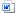 